§1716.  Charity care guidelinesThe department shall adopt reasonable guidelines for policies to be adopted and implemented by hospitals with respect to the provision of health care services to patients who are determined unable to pay for the services received.  The department shall adopt income guidelines that are consistent with the guidelines applicable to the Hill-Burton Program established under 42 United States Code, Section 291, et seq. (1995).  The guidelines and policies must include the requirement that upon admission or, in cases of emergency admission, before discharge of a patient, hospitals must investigate the coverage of the patient by any insurance or state or federal programs of medical assistance.  The guidelines must include provisions for notice to the public and the opportunity for a fair hearing regarding eligibility for charity care.  [PL 1995, c. 653, Pt. B, §7 (NEW); PL 1995, c. 653, Pt. B, §8 (AFF); PL 1995, c. 696, Pt. A, §36 (NEW).]SECTION HISTORYPL 1995, c. 653, §B7 (NEW). PL 1995, c. 653, §B8 (AFF). PL 1995, c. 696, §A36 (NEW). The State of Maine claims a copyright in its codified statutes. If you intend to republish this material, we require that you include the following disclaimer in your publication:All copyrights and other rights to statutory text are reserved by the State of Maine. The text included in this publication reflects changes made through the First Regular and First Special Session of the 131st Maine Legislature and is current through November 1, 2023
                    . The text is subject to change without notice. It is a version that has not been officially certified by the Secretary of State. Refer to the Maine Revised Statutes Annotated and supplements for certified text.
                The Office of the Revisor of Statutes also requests that you send us one copy of any statutory publication you may produce. Our goal is not to restrict publishing activity, but to keep track of who is publishing what, to identify any needless duplication and to preserve the State's copyright rights.PLEASE NOTE: The Revisor's Office cannot perform research for or provide legal advice or interpretation of Maine law to the public. If you need legal assistance, please contact a qualified attorney.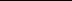 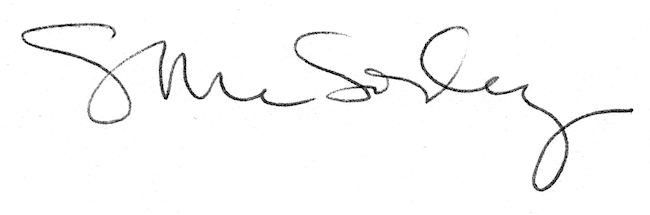 